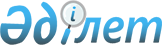 О внесении изменений в постановление акимата Жамбылской области от 3 июня 2015 года № 124 "Об утверждении регламентов государственных услуг в сфере среднего образования"
					
			Утративший силу
			
			
		
					Постановление акимата Жамбылской области от 31 марта 2016 года № 110. Зарегистрировано Департаментом юстиции Жамбылской области 27 апреля 2016 года № 3044. Утратило силу постановлением акимата Жамбылской области от 20 августа 2020 года №189
      Сноска. Утратило силу постановлением акимата Жамбылской области от 20.08.2020 №189 (вводится в действие по истечении десяти календарных дней после дня его первого официального опубликования).

      Примечание РЦПИ.

      В тексте документа сохранена пунктуация и орфография оригинала.
      В соответствии с Законом Республики Казахстан от 23 января 2001 года "О местном государственном управлении и самоуправлении в Республике Казахстан", Законом Республики Казахстан от 15 апреля 2013 года "О государственных услугах" акимат Жамбылской области ПОСТАНОВЛЯЕТ:
      1. Внести в постановление акимата Жамбылской области от 3 июня 2015 года № 124 "Об утверждении регламентов государственных услуг в сфере среднего образования" (зарегистрировано в Реестре государственной регистрации нормативных правовых актов за № 2689, опубликовано 11 июля 2015 года в газете "Знамя труда") следующие изменения:
      1) регламент государственной услуги "Выдача разрешения на обучение в форме экстерната в организациях основного среднего, общего среднего образования", утвержденный указанным постановлением изложить в новой редакции согласно приложению 1 к настоящему постановлению;
      2) регламент государственной услуги "Выдача дубликатов документов об основном среднем, общем среднем образовании", утвержденный указанным постановлением изложить в новой редакции согласно приложению 2 к настоящему постановлению.
      2. Коммунальному государственному учреждению "Управление образования акимата Жамбылской области" в установленном законодательством порядке обеспечить:
      1) государственную регистрацию настоящего постановления в органах юстиции;
      2) в течение десяти календарных дней после государственной регистрации настоящего постановления его направление на официальное опубликование в периодических печатных изданиях и в информационно-правовой системе "Әділет";
      3) размещение настоящего постановления на интернет-ресурсе акимата Жамбылской области.
      3. Контроль за исполнением настоящего постановления возложить на заместителя акима области Е. Манжуова. 
      4. Настоящее постановление вступает в силу со дня государственной регистрации в органах юстиции и вводится в действие по истечении десяти календарных дней после дня его первого официального опубликования. Регламент государственной услуги "Выдача разрешения на обучение в форме экстерната в организациях основного среднего, общего среднего образования" 1. Общие положения
      1. Государственная услуга "Выдача разрешения на обучение в форме экстерната в организациях основного среднего, общего среднего образования" (далее – государственная услуга) оказывается в соответствии со стандартом государственной услуги "Выдача разрешения на обучение в форме экстерната в организациях основного среднего, общего среднего образования", утвержденный приказом Министра образования и науки Республики Казахстан от 8 апреля 2015 года № 179 "Об утверждении стандартов государственных услуг в сфере среднего образования, оказываемых местными исполнительными органами" (зарегистрирован в Реестре государственной регистрации нормативных правовых актов от 15 мая 2015 года № 11057) (далее – стандарт) отделами образования акимата города Тараз и районов (далее - услугодатель).
      Прием заявления и выдача результата оказания государственной услуги осуществляется через: 
      1) некоммерческое акционерное общество "Государственная корпорация "Правительство для граждан" (далее – Государственная корпорация);
      2) веб-портал "электронного правительства" www.egov.kz (далее – портал).
      2. Форма оказания государственной услуги: электронная (частично автоматизированная) и (или) бумажная.
      3. Результат оказания государственной услуги: выписка из приказа о разрешении на обучение в форме экстерната в организациях основного среднего, общего среднего образования по форме согласно приложению 1 стандарта государственной услуги.
      Форма предоставления результата оказания государственной услуги: электронная. 2 Описание порядка действий структурных подразделений (работников) услугодателя в процессе оказания государственной услуги
      4. Основанием для начала процедуры (действия) по оказанию государственной услуги являются предоставленные услугополучателем документы, указанные в пункте 9 стандарта (далее – документы).
      5. Содержание каждой процедуры (действия), входящей в состав процесса оказания государственной услуги, длительность его выполнения:
      1) прием, регистрация документов, необходимых для оказания государственной услуги – 15 (пятнадцать) минут;
      2) рассмотрение документов услугополучателя и направление для исполнения – 1 (один) рабочий день;
      3) рассмотрение документов услугополучателя на соответствие предъявленным требованиям и подготовка результата государственной услуги – 12 (двенадцать) рабочих дней;
      4) подписание результата государственной услуги – 1 (один) рабочий день;
      5) направление в Государственную корпорацию результата государственной услуги – 1 (один) рабочий день.
      6. Результат процедуры (действия) по оказанию государственной услуги, который служит основанием для начала выполнения следующей процедуры (действия):
      1) зарегистрированное заявление с входящим номером;
      2) резолюция руководителя услугодателя;
      3) проект результата государственной услуги;
      4) результат государственной услуги. 3. Описание порядка взаимодействия структурных подразделений (работников) услугодателя в процессе оказания государственной услуги
      7. Описание порядка взаимодействия структурных подразделений (работников) услугодателя в процессе оказания государственной услуги:
      1) сотрудник канцелярии услугодателя;
      2) ответственный работник услугодателя;
      3) руководитель услугодателя.
      8. Описание последовательности процедур (действий) между структурными подразделениями (работниками) с указанием длительности каждой процедуры (действия):
      1) сотрудник канцелярии услугодателя принимает пакет документов, направленные Государственной корпорацией, регистрирует и передает на рассмотрение руководителю услугодателя – 15 (пятнадцать) минут;
      2) руководитель услугодателя рассматривает документы услугополучателя и направляет их ответственному работнику услугодателя для исполнения – 1 (один) рабочий день;
      3) ответственный работник услугодателя рассматривает документы услугополучателя на соответствие предъявленным требованиям, готовит результат государственной услуги и направляет руководителю услугодателя для подписания – 12 (двенадцать) рабочих дней;
      4) руководитель услугодателя подписывает и направляет результат государственной услуги сотруднику канцелярии услугодателя – 1 (один) рабочий день;
      5) сотрудник канцелярии услугодателя направляет результат государственной услуги в Государственную корпорацию – 1 (один) рабочий день.  4. Описание порядка взаимодействия с Государственной корпорацией и (или) иными услугодателями, а также порядка использования информационных систем в процессе оказания государственной услуги
      9. Описание порядка обращения в Государственную корпорацию и (или) к иным услугодателям, длительность обработки запроса услугополучателя:
      сотрудник Государственной корпорации проверяет пакет предоставленных услугополучателем документов на соответствие стандарта – 15 (пятнадцать) минут.
      Перечень документов, необходимых для оказания государственной услуги при обращении услугополучателя (либо его представителя по нотариально заверенной доверенности) в Государственную корпорацию, указан в пункте 9 стандарта.
      При приеме документов через Государственную корпорацию услугополучателю выдается расписка о приеме соответствующих документов. 
      В случае предоставления услугополучателем неполного пакета документов согласно пункту 9 стандарта, сотрудник Государственной корпорации отказывает в приеме документов и выдает расписку об отказе в приеме документов по форме согласно приложению 3 к стандарту.
      10. Описание процесса получения результата оказания государственной услуги через Государственную корпорацию, его длительность:
      выдача услугополучателю результата государственной услуги – 15 (пятнадцать) минут. 
      11. Описание порядка обращения и последовательности процедур (действий) услугодателя и услугополучателя при оказании государственных услуг через портал:
      1) услугополучатель осуществляет регистрацию на портале с помощью индивидуального идентификационного номера и пароля (осуществляется для незарегистрированных услугополучателей на портале);
      2) процесс 1 – ввод услугополучателем индивидуального идентификационного номера и пароля (процесс авторизации) на портале для получения государственной услуги;
      3) условие 1 – проверка на портале подлинности данных о зарегистрированном услугополучателе через индивидуальный идентификационный номер и пароль;
      4) процесс 2 – формирование порталом сообщения об отказе в авторизации, в связи с имеющимися нарушениями в данных услугополучателя;
      5) процесс 3 – выбор услугополучателем услуги, указанной в настоящем регламенте, вывод на экран формы запроса для оказания государственной услуги и заполнение услугополучателем формы (ввод данных) с учетом ее структуры и форматных требований, прикрепление к форме запроса необходимых копий документов в электронном виде, указанных в пункте 9 стандарта, а также выбор услугополучателем регистрационного свидетельства электронной цифровой подписи для удостоверения (подписания) запроса;
      6) условие 2 – проверка на портале срока действия регистрационного свидетельства электронной цифровой подписи и отсутствия в списке отозванных (аннулированных) регистрационных свидетельств, а также соответствия идентификационных данных (между индивидуальным идентификационным номером, указанным в запросе, и индивидуальным идентификационным номером, указанным в регистрационном свидетельстве электронной цифровой подписи);
      7) процесс 4 – формирование сообщения об отказе в запрашиваемой государственной услуге, в связи с неподтверждением подлинности электронной цифровой подписи услугополучателя;
      8) процесс 5 - удостоверение запроса для оказания государственной услуги посредством электронной цифровой подписи услугополучателя и направление электронного документа (запроса) через шлюз "электронного правительства" в автоматизированное рабочее место регионального шлюза "электронного правительства" для обработки услугодателя;
      9) процесс 6 - регистрация электронного документа в автоматизированном рабочем месте регионального шлюза "электронного правительства";
      10) условие 3 - проверка (обработка) услугодателем на соответствие приложенных услугополучателем документов, указанных в пункте 9 стандарта и основания для оказания государственной услуги;
      11) процесс 7 - формирование сообщения об отказе в запрашиваемой государственной услуге, в связи с имеющимися нарушениями в документах услугополучателя;
      12) процесс 8 - получение услугополучателем результата государственной услуги (справки в форме электронного документа), сформированного в автоматизированном рабочем месте регионального шлюза "электронного правительства". Электронный документ формируется с использованием электронной цифровой подписи уполномоченного лица услугодателя.
      Подробное описание последовательности процедур (действий), взаимодействий структурных подразделений (работников) услугодателя в процессе оказания государственной услуги, а также описание порядка взаимодействия с Государственной корпорацией и порядка использования информационных систем в процессе оказания государственной услуги отражается в справочнике бизнес-процессов оказания государственной услуги согласно приложению 2 к настоящему регламенту. Справочник бизнес-процессов оказания государственной услуги размещается на веб-портале "электронного правительства" - www.egov.kz, интернет–ресурсах услугодателя. Диаграмма функционального взаимодействия информационных систем, задействованных в оказании государственной услуги "Выдача разрешения на обучение в форме экстерната в организациях основного среднего, общего среднего образования" через портал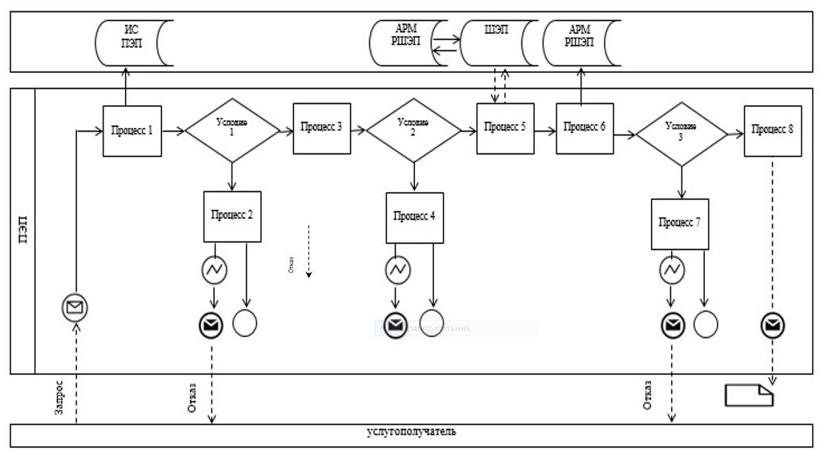  Таблица. Условные обозначения: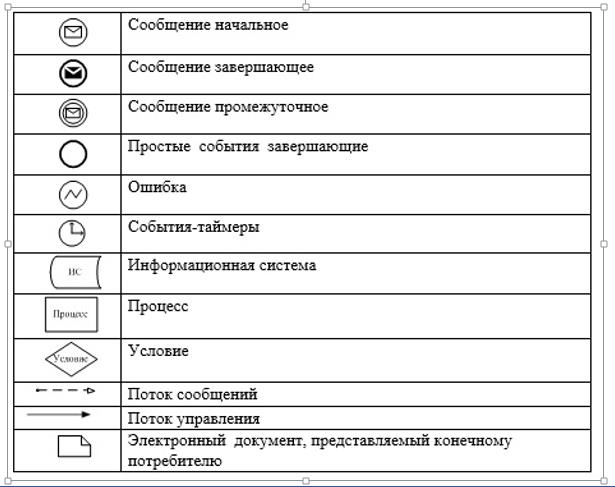  Справочник бизнес-процессов оказания государственной услуги "Выдача разрешения на обучение в форме экстерната в организациях основного среднего, общего среднего образования" через портал, Государственную корпорацию и услугодателя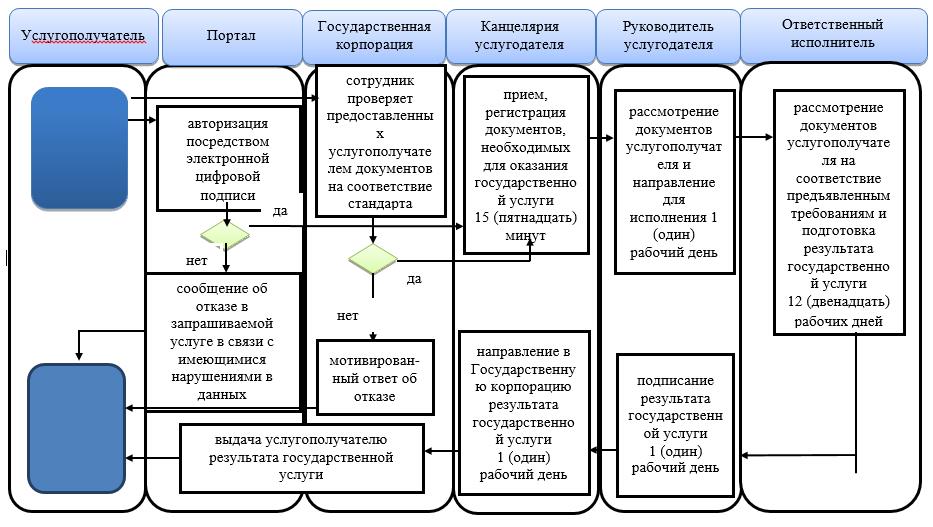  Условные обозначения: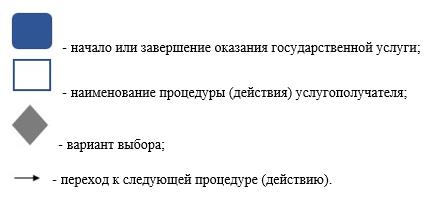  Регламент государственной услуги "Выдача дубликатов документов об основном среднем, общем среднем образовании" 1. Общие положения
      1. Государственная услуга "Выдача дубликатов документов об основном среднем, общем среднем образовании" (далее – государственная услуга) оказывается в соответствии со стандартом государственной услуги "Выдача дубликатов документов об основном среднем, общем среднем образовании", утвержденный приказом Министра образования и науки Республики Казахстан от 8 апреля 2015 года № 179 "Об утверждении стандартов государственных услуг в сфере среднего образования, оказываемых местными исполнительными органами" (зарегистрирован в Реестре государственной регистрации нормативных правовых актов от 15 мая 2015 года № 11057) (далее – стандарт) организациями основного среднего, общего среднего образования (далее - услугодатель). 
      Прием заявления и выдача результата оказания государственной услуги осуществляется через: 
      1) канцелярию услугодателя;
      2) некоммерческое акционерное общество "Государственная корпорация "Правительство для граждан" (далее – Государственная корпорация).
      2. Форма оказания государственной услуги: бумажная.
      3. Результат оказания государственной услуги: выдача дубликата свидетельства об основном среднем образовании, дубликата аттестата об общем среднем образовании.
      Форма предоставления результата оказания государственной услуги: бумажная. 2. Описание порядка действий структурных подразделений (работников) услугодателя в процессе оказания государственной услуги
      4. Основанием для начала процедуры (действия) по оказанию 
      государственной услуги являются предоставленные услугополучателем документы, указанные в пункте 9 стандарта (далее – документы).
      5. Содержание каждой процедуры (действия), входящей в состав процесса оказания государственной услуги, длительность его выполнения:
      1) прием, регистрация документов, необходимых для оказания государственной услуги – 15 (пятнадцать) минут;
      2) рассмотрение документов услугополучателя и направление их для исполнения – 1 (один) рабочий день;
      3) рассмотрение документов услугополучателя на соответствие предъявленным требованиям и направление запроса в районные (городской) отделы образования о предоставлении бланка документа об образовании для подготовки результата государственной услуги – 6 (шесть) рабочих дней;
      4) получение результата запроса (бланка документа об образовании) и подготовка результата государственной услуги – 6 (шесть) рабочих дней;
      5) подписание результата государственной услуги заместителем по учебной работе руководителя услугодателя – 1 (один) рабочий день;
      6) подписание результата государственной услуги руководителем услугодателя – 1 (один) рабочий день;
      7) выдача услугополучателю результата государственной услуги – 15 (пятнадцать) минут.
      6. Результат процедуры (действия) по оказанию государственной услуги, который служит основанием для начала выполнения следующей процедуры (действия):
      1) зарегистрированное заявление с входящим номером;
      2) резолюция руководителя услугодателя;
      3) запрос в районный (городской) отдел образования для получения бланка документа об образовании;
      4) бланк документа об образовании;
      5) проект результата государственной услуги;
      6) подписанный результат государственной услуги;
      7) выдача услугополучателю результата государственной услуги. 3. Описание порядка взаимодействия структурных подразделений (работников) услугодателя в процессе оказания государственной услуги
      7. Описание порядка взаимодействия структурных подразделений (работников) услугодателя в процессе оказания государственной услуги:
      1) работник канцелярии услугодателя;
      2) архивариус услугодателя;
      3) заместитель по учебной работе руководителя услугодателя;
      4) руководитель услугодателя.
      8. Описание последовательности процедур (действий) между структурными подразделениями (работниками) с указанием длительности каждой процедуры (действия):
      1) работник канцелярии услугодателя принимает документы, регистрирует заявление и передает на рассмотрение руководителю услугодателя – 15 (пятнадцать) минут;
      2) руководитель услугодателя рассматривает документы услугополучателя и направляет их архивариусу услугодателя для исполнения – 1 (один) рабочий день;
      3) архивариус услугодателя рассматривает документы услугополучателя на соответствие предъявленным требованиям и направляет запрос в районный (городской) отдел образования о предоставлении бланка документа об образовании для подготовки результата государственной услуги – 6 (шесть) рабочих дней;
      4) архивариус услугодателя получает от районного (городского) отдела образования бланк документа об образовании под роспись в книге выдачи бланков строгой отчетности, готовит и направляет результат государственной услуги на подписание заместителю по учебной работе руководителя услугодателя – 6 (шесть) рабочих дней;
      5) заместитель по учебной работе руководителя услугодателя подписывает и направляет результат государственной услуги руководителю – 1 (один) рабочий день;
      6) руководитель услугодателя подписывает и направляет результат государственной услуги работнику канцелярии услугодателя для выдачи услугополучателю – 1 (один) рабочий день;
      7) работник канцелярии услугодателя выдает услугополучателю результат государственной услуги – 15 (пятнадцать) минут. 4. Описание порядка взаимодействия с Государственной корпорацией и (или) иными услугодателями, а также порядка использования информационных систем в процессе оказания государственной услуги
      9. Описание порядка обращения в Государственную корпорацию и (или) к иным услугодателям, длительность обработки запроса услугополучателя:
      сотрудник Государственной корпорации проверяет пакет предоставленных услугополучателем документов на соответствие стандарта – 15 (пятнадцать) минут.
      При приеме документов через Государственную корпорацию услугополучателю выдается расписка о приеме соответствующих документов.
      В случае предоставления услугополучателем неполного пакета документов согласно пункту 9 стандарта, работник Государственной корпорации отказывает в приеме документов по форме согласно приложению 2 к стандарту.
      10. Описание процесса получения результата оказания государственной услуги через Государственную корпорацию, его длительность:
      выдача услугополучателю результата государственной услуги – 15 (пятнадцать) минут. 
      11. Описание порядка обращения и последовательности процедур (действий) услугодателя и услугополучателя при оказании государственных услуг через портал:
      в соответствии со стандартом, государственная услуга оказывается в бумажном виде, в связи с чем в процессе оказания государственной услуги информационные системы не используются.
      Подробное описание последовательности процедур (действий) взаимодействий структурных подразделений (работников) услугодателя в процессе оказания государственной услуги, а также описание порядка взаимодействия с иными услугодателями и (или) Государственной корпорацией отражается в справочнике бизнес-процессов оказания государственной услуги, согласно приложению к настоящему регламенту. Справочник бизнес-процессов оказания государственной услуги "Выдача дубликатов документов об основном среднем, общем среднем образовании" через Государственную корпорацию и услугодателя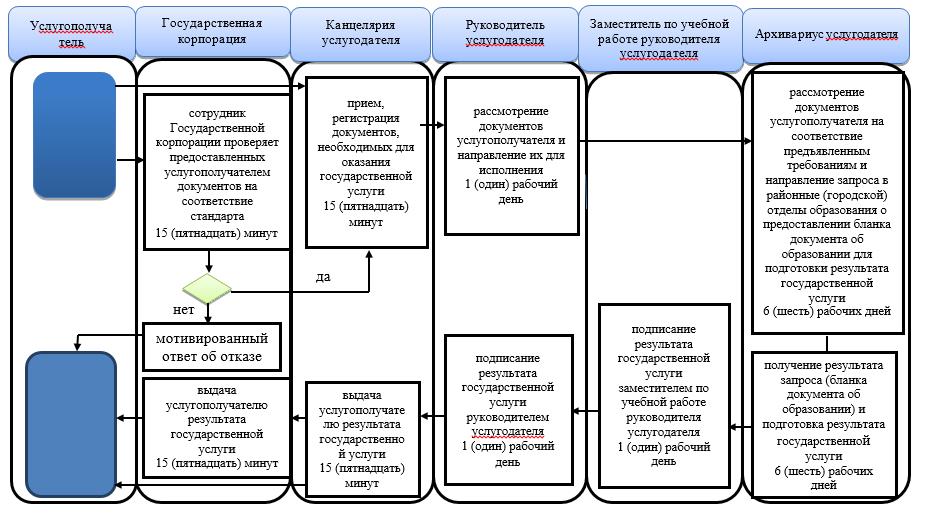  Условные обозначения: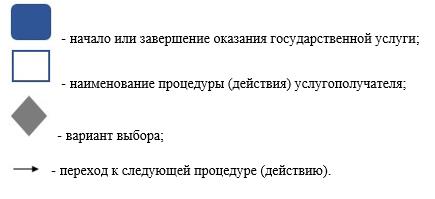 
					© 2012. РГП на ПХВ «Институт законодательства и правовой информации Республики Казахстан» Министерства юстиции Республики Казахстан
				
      Аким области 

К. Кокрекбаев
Приложение 1 к постановлению
акимата Жамбылской области
№ 110 от 31 марта 2016 годаУтвержден постановлением
акимата Жамбылской области
№ 124 от 3 июня 2015 годаПриложение 1 к регламенту
государственной услуги
"Выдача разрешения
на обучение в форме экстерната
в организациях основного
среднего, общего среднего
образования"Приложение 2 к регламенту
государственной услуги
"Выдача разрешения
на обучение в форме экстерната
в организациях основного
среднего, общего среднего
образования"Приложение 2 к постановлению
акимата Жамбылской области
№ 110 от 31 марта 2016 годаУтвержден постановлением
акимата Жамбылской области
№ 124 от 3 июня 2015 года Приложение к регламенту
государственной услуги
"Выдача дубликатов
документов об основном
среднем, общем среднем
образовании"